О внесении изменений в Постановление Исполнительного комитета Елабужского муниципального района от 23.04.2020 №354 «Об утверждении порядка предоставления ежемесячной стимулирующей надбавки педагогическим работникам – молодым специалистам, работающим в муниципальных образовательных учреждениях Елабужского муниципального района Республики Татарстан»В соответствии с Постановлением Кабинета Министров от 15.11.2022 № 1214 «О внесении изменений в постановление Кабинета Министров Республики Татарстан от 29.12.2018 № 1270 «Об установлении ежемесячной стимулирующей надбавки педагогическим работникам – молодым специалистам» Исполнительный комитет Елабужского муниципального районаПОСТАНОВЛЯЕТ: Внести в постановление Исполнительного комитета Елабужского муниципального района от 23.04.2020 №354 ««Об утверждении порядка предоставления ежемесячной стимулирующей надбавки педагогическим работникам – молодым специалистам, работающим в муниципальных образовательных учреждениях Елабужского муниципального района Республики Татарстан» следующие изменения:В пункте 2 Порядка предоставления ежемесячной стимулирующей надбавки педагогическим работникам – молодым специалистам, работающим в муниципальных образовательных учреждениях Елабужского муниципального района Республики Татарстан слова «1 111 рублей» заменить словами «2 510 рублей».Установить, что настоящее постановление  подлежит официальному опубликованию и распространяется на правоотношения, возникшие с 01 января 2023года.Контроль за исполнением настоящего постановления возложить на исполняющего обязанности заместителя руководителя Исполнительного комитета Елабужского муниципального района по социальному развитию Н.Д. Курамшина.Руководитель                                                                              Л.Ф. НургаяновИСПОЛНИТЕЛЬНЫЙ КОМИТЕТ ЕЛАБУЖСКОГО МУНИЦИПАЛЬНОГО РАЙОНАРЕСПУБЛИКИ ТАТАРСТАН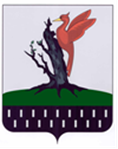 ТАТАРСТАН РЕСПУБЛИКАСЫ АЛАБУГА МУНИЦИПАЛЬРАЙОНЫ БАШКАРМАКОМИТЕТЫПОСТАНОВЛЕНИЕКАРАР30.12.2022№1759